Publicado en Madrid el 18/01/2019 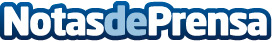 Llega el diseño web millennial, según FarwebsLa evolución de la digitalización y la enorme competencia en todos los sectores precisa en determinados momentos de una rápida capacidad de respuesta. Diseñar y entregar una web en 7 días es la propuesta de Farwebs, una empresa donostiarra de fuertes raíces digitales, que desvela aquí las claves de cómo desean revolucionar el sector del diseño webDatos de contacto:FarwebsUniversidad de Deusto, Mundaitz Kalea, 50, 20012 San Sebastián, SS666 66 15 09Nota de prensa publicada en: https://www.notasdeprensa.es/llega-el-diseno-web-millennial-segun-farwebs_1 Categorias: Marketing Emprendedores E-Commerce Consumo Digital http://www.notasdeprensa.es